Recife, ____ de ________ de 20__À FACEPE,Informamos que estamos cientes e concordamos que o/a pós-graduando/a <INSERIR NOME COMPLETO>, devidamente matriculado/a neste Programa de Pós-graduação, exerça atividade de <INSERIR A ATIVIDADE E LOCAL> com carga horária reduzida (conforme declaração referente ao Anexo I do Edital <INSERIR NÚMERO DO EDITAL/ANO>), acumulando com a bolsa de <Mestrado/Doutorado> concedida pela FACEPE, uma vez que o/a pós-graduando/a se compromete a dedicar-se adequadamente às atividades acadêmicas e de pesquisa da pós-graduação. Informamos ainda que as atividades de <INSERIR A ATIVIDADE E LOCAL> do/a discente estão relacionadas ao tema de investigação._____________________________   Assinatura e carimbo do/a Coordenador/a____________________________Assinatura do/a orientador/a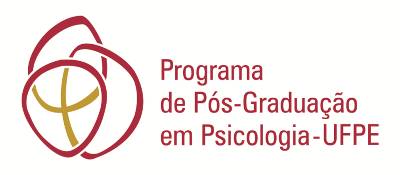  de    - UFPE de  e  Humanas, 7º  - /PE 
CEP 50740-550 : (81) 2126 8271www.ufpe.br/pospsicologia